7. teden učenja od doma: 4. 5.─8. 5. 2020 –  6. razred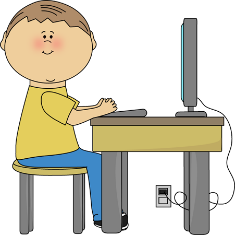 POZDRAVLJENI, UČENCI/-KE.Pred vami je 7. teden učenja na domu. Učiteljice upamo, da ste se v minulem tednu odpočili in si nabrali novih moči, da bomo lahko uspešno nadaljevali z učenjem. Potekalo bo takole:1. Pregledali boste delo v DZ, kjer ste od str. 54 do 62 delali vaje za prislov. To naredite kot po navadi na spletni strani: https://www.devetletka.net/index.php?r=downloadMaterial&id=24271&file=1Pregledati boste morali tudi, kako vam je uspela razčlemba neumetnostnega besedila Kako se zaščitim pred koronavirusom?, kjer ste utrjevali vse letos obravnavane besedne vrste. Rešitve najdete v priponki.2. V tem tednu pa boste razčlenili dve krajši umetnostni besedili in tako ponovili snov književnosti.3. Besedilno vrsto opis kraja ste spoznavali v prejšnjih tednih, zdaj pa se boste pripravili še na govorni nastop. Izbrati boste morali večji slovenski kraj, da boste lahko pisali o vsem, kar je za takšno besedilno vrsto značilno, ne sme pa biti opisana Cerknica ali eden izmed krajev, ki je v DZ. Načrtujte približno 3 minute govora. Pisni izdelek boste poslikali in poslali učiteljici do pon., 11. 5., na njen elektronski naslov:6. a: mateja.ovsec@os-cerknica.si 6. b in 6. d: alenka.kolsek@os-cerknica.si 6. G: sabina.jeraj@os-cerknica.si! Učenci 6. c tega govornega nastopa ne boste imeli. Nekateri iz tega razreda ste oceno že dobili iz domačega branja, ostali pa boste enako ocenjeni v mesecu maju. Datum govornega nastopa in natančnejša navodila pa vam bomo učiteljice še sporočile. Spremljajte oglasno desko in kanal na eAsistentu.Veliko ustvarjalnosti vam želimo.                                                                                                                                                    učiteljice slovenščine